WITAM MOICH ZD@LNYCH PIERWSZAKÓW!      20 MAJATakie logo Wam wymyśliłam, czyli przezwisko, pisane przez @.Mieszkamy wszyscy na wsi, każdy chodzi do Szkoły. Mamy swój dom, , rodzinę, Kościół. To jest właśnie mała Ojczyzna, najbliższe otoczenie, z czym jesteście mocno związani.W Podręczniku na str.8,9 są dwa teksty: O szkole lub W małym mieście. Nauczcie się czytać jednego z nich. Kiedyś w Szkole zrobimy Konkurs Czytania , jak będziecie chcieć.W Ćwiczeniach na str.8,9 utrwalicie pisownię wyrazów z sz. Pamiętajcie ,że to dwuznak, słychać jedną głoskę, ale to dwie litery. Będzie tabelka z głoskowaniem.                                                               Zadanie  domowe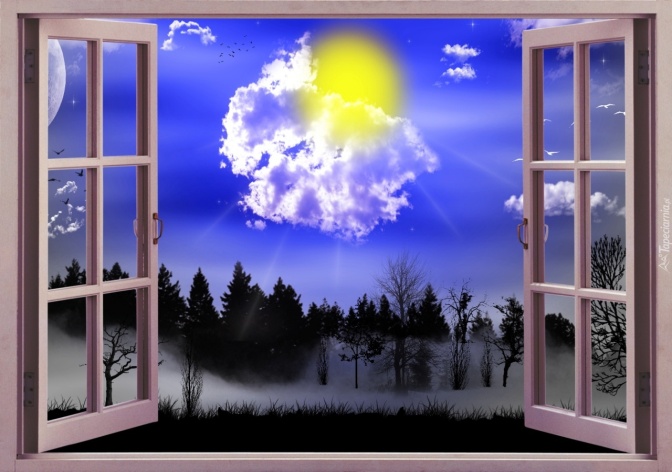 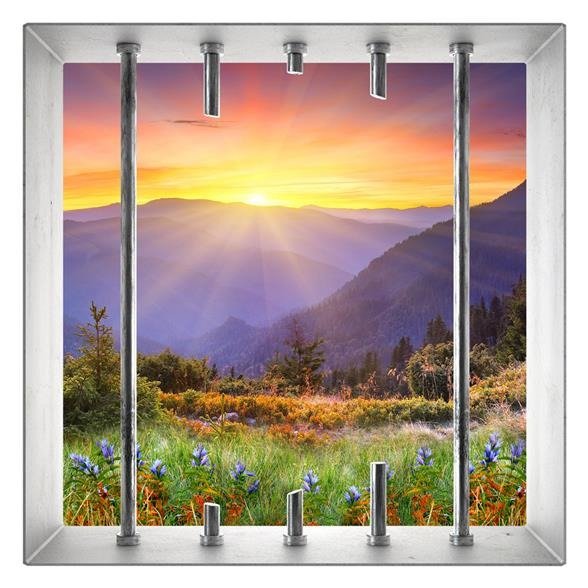  CO  widzisz, gdy wyglądniesz przez okno . Napisz do zeszytu kilka zdań. Narysuj swoje okno z Mała Ojczyzną.Tytuł „Moja mała Ojczyzna”.    Jestem bardzo ciekawa                                                                                        Pani Gosia